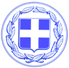                       Κως, 20 Σεπτεμβρίου 2017ΔΕΛΤΙΟ ΤΥΠΟΥΘΕΜΑ : “Πως θα είναι το κέντρο της Κω χωρίς αυτοκίνητα; - Συνέντευξη Τύπου του Αντιδημάρχου κ. Γερασκλή αύριο στις 11 π.μ”Ο Δήμος Κω, για πρώτη φορά, γιορτάζει την Παγκόσμια Ημέρα Χωρίς Αυτοκίνητο, την Παρασκευή 22 Σεπτεμβρίου, μαζί με 1.500 πόλεις σε όλη την Ευρώπη.Ο Αντιδήμαρχος κ. Δαυίδ Γερασκλής θα δώσει συνέντευξη τύπου στους εκπροσώπους των ΜΜΕ αύριο Πέμπτη στις 11 π.μ στην αίθουσα του δημοτικού συμβουλίου για να τους ενημερώσει για την πρωτοβουλία του Δήμου και τα events που θα συνοδεύουν την Παγκόσμια Ημέρα Χωρίς Αυτοκίνητο.Είναι μια ευκαιρία να δούμε αλλά και να φανταστούμε πως θα μπορούσε να είναι το κέντρο της Κω χωρίς αυτοκίνητα.Μια εικόνα από το όχι και τόσο μακρινό μέλλον για να κάνουμε το ιστορικό κέντρο πιο όμορφο.Την Παρασκευή από τις 11 το πρωί έως τις 11 το βράδυ μια ολόκληρη περιοχή στο κέντρο της Κω θα κλείσει για τα αυτοκίνητα, με εξαίρεση τα οχήματα έκτακτης ανάγκης, τα λεωφορεία της αστικής συγκοινωνίας και τα ταξί.Πρόκειται για την περιοχή που ορίζεται από την οδό Ελευθερίου Βενιζέλου (από την διασταύρωσή της με την Παναγή Τσαλδάρη μέχρι και την διασταύρωσή της με την οδό Μητροπόλεως.)Στην περιοχή περιλαμβάνεται και η Ακτή Κουντουριώτη από το Επαρχείο μέχρι και την διασταύρωση την Μεγάλου Αλεξάνδρου.Όλη τη διάρκεια της ημέρας η μετακίνηση με τα λεωφορεία της δημοτικής συγκοινωνίας θα είναι δωρεάν.Στην πλατεία της Ακτής Κουντουριώτη, στην είσοδο προς τον Πλάτανο θα υπάρχουν ποδήλατα προσφορά της εταιρείας « IDEAL CENTER » του κ. Σερνικού Ευστράτιου, για δωρεάν χρήση από τους πολίτες και τους επισκέπτες.Την πρωτόγνωρη αυτή εικόνα για το κέντρο της Κω θα την εμπλουτίσει με την παρουσία της η Φιλαρμονική του Δήμου.Η Κως αλλιώς. Το κάνουμε πράξη.Η Κως για μία ημέρα χωρίς αυτοκίνητο.Γραφείο Τύπου Δήμου Κω